УРОК ЛИТЕРАТУРНОГО ЧТЕНИЯ В 3 КЛАССЕТехнологическая карта урокаУМК:  «Школа России»Тема урока: Произведение Б.И.Шергина «Собирай по ягодке – наберёшь кузовок».Тип урока: КомбинированныйМесто и роль урока в изучаемой теме: Первый урок  в  одноименной теме.Цель: Введение в тему. Создание условий для  развития навыков самостоятельной работы с текстом, формирования умения анализировать текст художественного произведения; формирование представления о героях произведения на основе сопоставления словесного и графического образов (рисунков)Планируемые результатыХод урока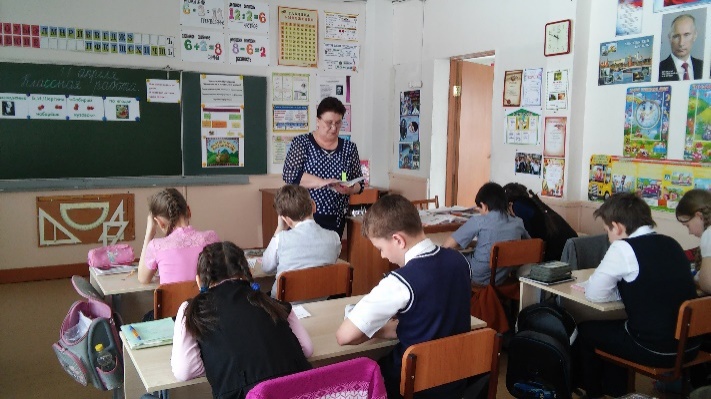 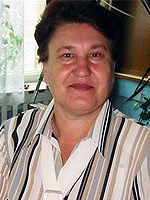 Усольцева Валентина Михайловна, учитель начальных классов высшей квалификационной категории МКОУ «Ванаварская средняя школа» Эвенкийского муниципального района Красноярского краяОрганизация пространстваОрганизация пространстваФормы работыРесурсыФронтальнаяИндивидуальнаяРабота в парах1. Литературное чтение. Учебник для 3 класса. Ч.2 / [Сост. Л.Ф.Климанова и др.] – М.: Просвещение, 2015.2. Кутявина С.В. Поурочные разработки по литературному чтении: 3 класс. – М.:ВАКО, 2011.3. Выставка книг и портрет Б.В. Шергина; 4. Компьютер с программой Microsoft Power Point, 5. Мультимедийный проектор,6.  Экран,7.  Презентация.8.  Толковые словариПредметные знания, предметные действияУУДУУДУУДУУДПредметные знания, предметные действиярегулятивныепознавательныекоммуникативныеличностныеЗнать автора Б.И. Шергина,   факты его биографии; совершенствовать умения работы с текстом (читать и понимать текст, размышлять над его содержанием, излагать свои мысли о прочитанном, понимать смысл заглавия) развивать способность выделять учебную цель, планировать выполнение задач, контролировать и оценивать свои результаты. уточнять значение слов по словарю; искать и выделять  необходимую информацию из различных источников в разных формах (текст, рисунок), понимать текст в целом. развивать опыт взаимодействия со сверстниками:формировать умение договариваться, находить общее решение; слушать и слышать других, применять знания в жизни.формировать учебную мотивацию, развивать самостоятельность и личную ответственность за результаты своей деятельности,  воспитывать личностные ценности на основе образов художественного произведения.Название этапа урокаЗадача, которая должна быть решена (в рамках достижения планируемых результатов урока)Формы организации деятельности учащихсяДействия  учителя по организации деятельности учащихсяДействия учащихся (предметные, познавательные, регулятивные)Результат взаимодействия учителя и учащихся по достижению планируемых результатовДиагностика достижения планируемых результатов урока(контроль)1.Организа- ционный (мотиваци-онный)Формировать учебную мотивацию - настроить учащихся на рабочий лад, определить чему ребёнок хочет научиться, что он может и зачем ему это  нужно.ФронтальнаяРовно встали,Тихо сели,На меня все посмотрели.На уроке не зевать,А работать и читать.- Ребята, скажите, что такое читательская грамотность?- Чему мы учимся на уроке литературного чтения?- А для чего вам нужны эти знания?-  Скажите, вы готовы начать урок?  Демонстрируют готовность к уроку, позитивный настрой,слушают, вступают в диалог.Слайд 2Положительно настроены на учениеУстные ответы детей2.Актуализа- ция знанийПроверить восприятие изученного ранее материала.Совершенствовать выразительное чтениеИндивидуаль-ная,  фронтальная  Учитель проверяет выполнение домашнего задания-  С какими произведениями мы познакомились на предыдущих  уроках?- Что было задано на дом?- Как вы думаете, почему случилась такая ситуация с Великими путешественниками в конце путешествия?Дети отвечают на вопросы учителя:- На прошлых уроках мы познакомились с произведениями  Н. Носова и М Зощенко-  Было задание подготовить диалог, составить планДети читают по ролям.Делают выводы, доказывая их пословицейУстные ответы учащихсяЧтение по ролям подготовленного дома отрывка3.Целепола-гание и планирова-ние предстоя-щих действийПодвести к формулированию темы  и постановке задач урокаПознакомиться  с названием  раздела.Вспомнить значение пословицы «Собирай по ягодке – наберёшь кузовок». Определить тему урока  и  поставить задачи.Познакомиться с биографией писателя Б.В.Шергина.ФронтальнаяИндивидуаль-наяЗадает вопросы,проводит параллель с раннее изученным:- Ребята, откройте страницу 123 учебника и прочитайте названиераздела. - Что такое кузовок?- Что необычного в названии этого раздела? Что это? - Какой смысл заключён в ней?- Как вы думаете, о чем будут произведения в этом разделе? Чему  они нас будут учить? - Откройте страницу 124 и прочитайте название рассказа, который будем читать сегодня.-Какое сходство вы заметили?- Кто автор этого произведения?- Слово об авторе нам расскажет Аня Иванцова.  А вы слушайте её внимательно, потому  что потом  будете формулировать вопросы для своих одноклассников и отвечать на них.Отвечают на вопросы, формулируют собственное мнение, анализируют, строят речевые высказывания:- «Собирай по ягодке - наберешь кузовок». Слайд 3Дети  зачитывают текст слайда.- Это пословица.- Только кропотливый и упорный труд может привести к ожидаемому результату. Предположения детей.Дети соотносят пословицы с главным смыслом произведения.- Название рассказа совпадает с названием раздела.Слайд 5 Ученица рассказывает биографию писателя.Учащиеся слушают, готовят вопросы по биографии  для одноклассниковУченики с помощью учителя формулируют тему  и задачи урокаПроявляют интерес к биографии писателя, слушают рассказ одноклассника, задают вопросы ученикам:- В каком году и где родился писатель?- Как он называл свою мать?- Где учился писатель и почему?Устные ответына вопросы учителя.Устные ответы на вопросы учеников.Слайд 44.Первичное восприятие  нового текстаСовершенствовать умение работать со словарём.Самостоятель-ная  работаУчитель предлагает детям найти в словаре значение новых слов и словосочетаний:штукатурное, малярное. академия,вылощил волчьим зубом, паркетчикДети в словаре учебника, в толковом словаре находят значение этих слов.Дети умеют работать со словарёмСамопроверка по тексту слайдаСлайд 6Слушать и понимать текст; размышлять над его содержанием.Учитель даёт задание:- Послушайте произведение и ответьте на вопрос: Какой совет дал мастер Мите?Первичное чтение текста подготовленным учеником.Дети слушают текст и дают ответ на поставленный вопрос.Дети демонстрируют умение  слушать своего  одноклассникаОтветы на вопрос учителя 5.Первичная проверка  понимания и закрепление изученногоНаходить информацию в тексте в  явном виде;излагать свои мысли о прочитанном.Формировать представления о героях произведения на основе сопоставления словесного и графического образов (рисунков).Воспитывать самостоятельность и личную ответственность за результат своей деятельности.  .Учитель задаёт вопросы:- Какой вопрос я задала в начале чтения?- Найдите ответ в тексте и зачитайте его.- Найдите в тексте отрывок, в котором говорится о бабушке. Какая она?- Найдите в тексте момент,  когда Митя любуется своей незаконченной работой.Работа с иллюстрациями к тексту.- Рассмотрите картинку на стр.124. Кто на ней изображён? Слайд 7 - Что они делают?- Как вы думаете, о чём они беседуют? К какому отрывку из произведения относится эта картинка? - Зачитайте его.Слайд 8- А теперь откройте стр. 127, кто изображён на ней?- Видел ли Витя на самом деле работы Мити?- А как он узнал о них?Учитель предлагает  продолжить пословицу:- Закончите пословицу.- Объясните смысл пословицы.- Какие из них о труде?- Найдите лишнююУчащиеся отвечают на вопросы учителя, подтверждая ответы отрывками из текста.Учащиеся отвечают на вопросы учителя, основываясь на иллюстрациях к тексту.- На картинке изображены Ваня с бабушкой.-  Они беседуют.Дети читают отрывок из произведения.На картинке изображены бабушка и Ваня, они наблюдают за работой Мити.- Нет, не видел.- О Митиных работах Вите рассказала бабушка.Учащиеся заканчивают пословицу, объясняют её смысл.Учащиеся демонстрируют степень понимания  текста,умения находить информацию  в тексте и формулировать простые непосредственные выводы Дети соотносят содержание текста с иллюстрациейУченики более глубоко постигают  смысл пословицВыборочное чтениеСлайд 7Выборочное чтениеСлайд 8Ответы на вопросы учителяСлайд 96. Физкульт-минуткаСнять напряжение, не допустить переутомления.фронтальнаяПредлагает отдохнуть. выполнить упражненияВыполняют элементарные физические упражнения.Сознают необходимость заботы о здоровье7.Контроль усвоения содержания теста, логической последовательности событий Проверить внимание и восприятие текста детьми. Учить детей строить логическую цепочку.Работать в паре: слушать друг друга, договариватьсяРабота в парахУчитель даёт задание перечитать текст в парах и восстановить цепь событий  на карточках.Он осуществляет индивидуальный контрольУчащиеся  по очереди перечитывают текст.На карточках восстанавливают логическую цепь  событий (цифрами обозначают последовательность)Дети слушают чтение друг друга,соотносят последовательность событий в тексте и на слайде, договариваясь. выстраивают логическую цепочку Работа по карточкам, проверка по слайдуСлайд 108.Рефлексия деятельнос- ти, подведение итогов занятия.Оценить результаты работыСоставить индивидуальный маршрут выполнения домашнего заданияФронтальнаяИндивидуаль-наяСоздаёт условия для рефлексии.Слайд 11Предлагает задания для домашней работы на выборСлайд  12Какое задание будут выполнять все?Каждый палец – это какая – то позиция, по которой необходимо высказать своё мнение.Высказывают свое мнение, оценивают свою работу на уроке.Выбирают домашнее задание Умеют слушать, анализировать, строить высказывания,умеют оценивать свою работу на уроке.Слайд 12Устные и письменные ответыСлайд 11Запись в дневнике